15 мая – Международный день семьи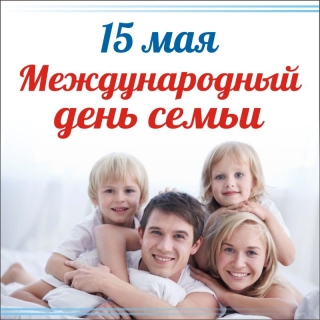 Данный праздник был учрежден Генеральной Ассамблеей ООН 20 сентября 1993 года. Международный день семьи проводится с целью привлечения внимания широкой общественности к проблемам семьи.Благополучие семьи – вот мерило развития страны. Основным назначением семьи можно назвать рождение и воспитание детей. Очень важно, чтобы семья была прочной. В семье ребенок учиться постигать секреты общения между людьми, учиться любви и заботе. Через семью от одного поколения к другому передаются мудрость и знания.К сожалению, на сегодняшний день вопросы, связанные с основной ячейкой общества, имеют острый характер. Одной из проблем является демографическая ситуация. Подчас цифры рождаемости оказываются ниже смертности. Злоупотребление алкогольными напитками, распространение наркотических веществ, асоциальное поведение приводят к разрушению внутрисемейных отношений. В настоящее время существует серьезная проблема неполных семей и огромного количества разводов, и наша страна не стала в этом исключением.Сегодня некоторые люди не хотят иметь детей, т.к. считают, что их будет непросто обеспечить. По этой же причине в современных семьях – только один ребенок. Некоторые предпочитают создавать семью в достаточно позднем возрасте, т.к. сначала хотят получить достойное образование, сделать карьеру и заработать деньги. Еще одной тенденцией нашего времени можно назвать большую популярность гражданских браков. Люди хотят избежать лишних обязательств, поэтому они предпочитают жить вместе без официальной регистрации своих отношений.Проведение Международного дня семьи способствует лучшему пониманию ее насущных проблем и потребностей. В нашей стране создана надежная система защиты семей с детьми, которая включает экономические, социальные, трудовые гарантии и права. Совершенствуется поддержка молодых семей, улучшение жилищных условий, выделение безвозмездных субсидий, использование гибких схем льготного кредитования.В каждой семье у детей и подростков должно вырабатываться устойчивое представление о том, что самое ценное у человека в жизни – это здоровье. Сохранению здоровья будет способствовать рациональное питание, правильная организация учебной деятельности и свободного времени, преодоление вредных привычек (отказ от курения, недопущение употребления психоактивных веществ и алкоголя и др.), занятия физической культурой и спортом.Если каждая семья будет способствовать повышению ответственности членов семьи за свое здоровье, она внесет существенный вклад в оздоровление нации.Источник: интернет-ресурсы